2021国家电网二批备考手册欢迎各位小伙伴加入华图电网备考交流群：984068006（群内私信管理员，可以获得电网考试真题）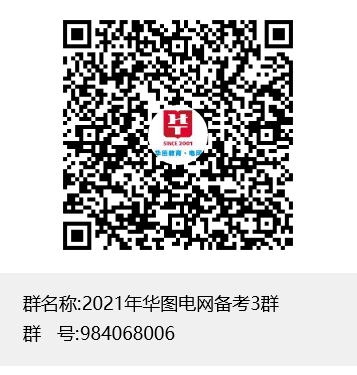                      关注国企人事考试网（htguoqi），更新最新考试资讯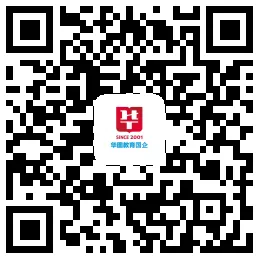 扫码关注上方二维码，回复关键词“国企电网”获取最新电网备考手册2021国家电网考情考务国家电网基本信息国家电网有限公司成立于2002年12月29日，是根据《公司法》规定设立的中央直接管理的国有独资公司，是关系国民经济命脉和国家能源安全的特大型国有重点骨干企业。公司以投资建设运营电网为核心业务，承担着保障安全、经济、清洁、可持续电力供应的基本使命。公司经营区域覆盖26个省（自治区、直辖市），覆盖国土面积的88%以上，供电服务人口超过11亿人。公司注册资本8295亿元，资产总额38088.3亿元，稳健运营在菲律宾、巴西、葡萄牙、澳大利亚、意大利、希腊、中国香港等国家和地区的资产。企业文化★报考条件及要求招聘对象：国内普通高校全日制应届毕业生（2018年西藏电力招收17届条件优秀应届毕业），或者国家教育部认可的国（境）外院校留学（国家电网招聘学历要求专科及以上，不同的招聘单位要求的学历不同，具体以公告要求为准）基本条件：1．遵守国家法律法规，具有良好的思想品德，爱岗敬业，具备良好的团队意识和沟通协作能力，所学专业基础扎实，认同“诚信、责任、创新、奉献”的企业核心价值观，身体健康，无不良记录。2．国外留学生需在规定时间内通过国家教育部学历学位认证。3.符合国家公务员录用体检标准，能适应电力企业工作，并提供二级甲等及以上医院体检证明。患有以下疾病者，不符合公司招聘岗位要求：(1)色盲、双眼矫正视力低于1.0；(2)双耳听力障碍；(3)四肢功能残疾；(4)有恐高症或严重心血管疾病等，不适合电力登高作业生产;(5)其它经指定医疗机构鉴定认为不适应电力作业岗位者。专业要求：所学专业（指主修专业，且为教育部学籍在线验证报告中的专业）与应聘专业一致。具体专业要求以招聘公告为主，各省级、直属单位专业需求不一。主要专业：电工类、计算机类、通信类、财务会计类、金融类。其他专业：机械动力类、土木建筑类、自动控制类、环化材料类、管理科学与工程类、人力资 源类、经济学类、法学类、文学史学类。证书要求：英语四、六级 计算机二级（各招聘单位对证书要求不一，具体以招聘公告为准）招聘流程及时间1.发布招聘公告国家电网在招聘平台公布考试大纲、总体招聘工作安排等内容。各单位视工作开展情况，分两批在招聘平台的“招聘信息”栏目发布高校毕业生招聘公告，包括单位简介、招聘安排、报名条件、需求信息、联系方式等内容。2.应聘毕业生投递简历（1）填写个人简历。应聘毕业生应通过招聘平台填写个人信息，及时上传“学信网”学籍验证报告等附件，确保信息真实、完整、有效。应聘毕业生填写的院校、专业等信息应与学籍验证报告一致。相关信息提交后不能更改，请应聘毕业生仔细检查后再提交。（2）填报应聘单位。各单位招聘公告发布之日起，应聘毕业生可在招聘平台填报应聘单位。每人每批次招聘可填报公司二级单位（省电力公司、直属单位）志愿数量不超过 3 个，每个二级单位志愿下可选择 2 个三级单位（地市级单位）或四级单位（县级单位），填报截止日期以各单位招聘公告为准。应聘志愿提交后原则上不能更改，确需更改的，可在“个人中心”的“我的工作申请”栏目提交撤销应聘单位的申请。应聘单位一般在 7 日内处理该申请，审核通过后，应聘人可申请新的工作单位，其志愿顺序与撤销志愿相同。3.组织招聘笔试（1）公司统一笔试分两批实施。参加笔试的人选和批次由各单位确定，以各单位招聘考试公告或通知为准。（2）笔试内容包括综合能力和专业知识。综合能力主要包括言语理解、数理思维、判断推理、资料分析、形势与政策、电力与能源战略（包括特高压、智能电网、能源互联网等基本知识）等内容，约占 20%。专业知识约占 80%。（3）笔试前 1-2 周，各单位通过手机短信、招聘平台站内消息、短消息、电话等方式，通知入围毕业生参加考试，未入围的不再另行通知。（4）接到公司多家单位笔试通知的考生，只能选择参加一个单位的笔试。请按照应聘意愿慎重选择，考试志愿一经选择，不可更改。笔试成绩在各单位之间通用。（5）笔试地点一般为应聘单位所在地。4.面试招聘面试由各单位按照公司统一要求自行组织。在京直属单位招聘面试由公司统一组织。5.公示拟录用人选各单位在公司核准录用人选名单后的 2 个工作日内，在招聘平台公示拟录用人选。【注】以上解读来自国家电网往年招聘信息，可以作为参考数据，但具体考试情况需以当年实际情况为准。招聘备考指南针网申，即网络在线申请，是指通过招聘单位指定的招聘页面在线投递简历的一种求职方式。简历基本要素如何顺利通过网申，进入下一 PK 环节，是很多同学都关注的问题。申请表（简历）一般包括以下内容：1．基本信息：姓名、性别、出生年月、籍贯、民族、生源地、政治面貌、电子邮箱、近期照片等2．教育经历：入学时间、毕业时间、毕业院校、学院、专业、学历、学位、班级排名等（一般从高中教育经历填起，具体按要求填写）3．能力信息：外语、计算机及其他类别的职业资格或专业能力证书4．所获奖励：奖学金、荣誉称号、参与项目/学术成果的获奖情况（只要参与过就要写，不要因角色小而忽略，把握每一个细节）5．任职情况：在学校内担任的职务名称、时间及级别等6．社会活动经历：各种社团、学生会活动等7．工作实习经历：工作或实习时间、单位、部门及岗位、职责及业绩等（具备相关专业实习经验，详写工作收获，切记空、大，以小见大为佳）8．特长及兴趣爱好：如实填写，同时找准重点，体现出与工作岗位的匹配能力9．家庭情况：家庭成员姓名、工作信息、政治面貌、联系方式等10．开放性问答（答案以具备执行力、组织能力、团队合作意识为核心）网申常见问题简历登记时找不到自己所在的学校怎么办？在简历登记-学习经历-点击学校名称，在弹出窗口下方点击我要申请添加学校，填入相关 信息提交即可，审批后即可自动在个人简历中显示。简历登记时填完一类信息后（比如基本信息），为什么不能下一步？信息录入后，必须先点击保存，保存成功后再进行下一步。简历登记确认后，如何下载个人简历？在个人中心首页，点击预览简历-下载预览-下载。申请单位后，如何知道自己的录取情况？可以经常关注个人中心-待办事项-我的消息，并注意接收短信或电话通知。怎么查看职位申请成功？职位申请成功之后，所填报的网省公司将出现在我的工作申请栏中，未出现在该栏的职位申报可视为失败操作。照片上传格式的限制说明请按要求上传格式为.jpg，大小在 0-60K 之间的本地照片。若照片大小已符合要求但仍不能上传，请确认所使用的浏览器是否是 IE 浏览器，建议换台电脑进行操作。简历信息填写说明简历确认提交之前，需要输入个人信息、学习经历、语言能力三项内容，输入完毕之后方可进行简历提交确认。其他项目为补充信息，可以根据需要选择填写。填报志愿、意向单位、志愿顺序报名之后是否可以修改？确认报名后，对应的志愿、意向单位和志愿顺序不能进行修改，请慎重考虑。如需调整志愿，需向申报单位提交撤销志愿的申请。信息保存不成功问题？若您点击保存按钮提示操作不成功，请仔细检查该页面必输信息项是否填写完整，填写完整后仍不能保存成功的，请更换为 IE 浏览器，或换台电脑进行简历信息录入。信息填报错误怎么办？原则上简历提交之后，简历信息内容是不能够修改的。 但是毕业生可以在收到参加面试或笔试的通知后，与所申报单位的招聘人员联系，由招聘单位的相关人员进行修改。为什么在简历填写过程中会退出到登陆窗口？简历填写过程中，如果长时间没有操作，为保证毕业生的信息安全，系统会自动退出。另外建议毕业生选择网络环境好的电脑填写简历和填报志愿。如何在招聘平台进行撤销志愿申请和重新申报志愿的操作？1）确认报名后，毕业生可在个人中心-我的求职-我的工作申请页面，看到“申请撤销”的按钮，输入申请撤销的原因点击确定即可；2）单位收到毕业生“申请撤销”消息后，会进行审批。如果单位未在申请提交后的 3 日内进行处理，系统默认同意撤销志愿。 毕业生可随时关注个人中心-待办事项-我的消息中的消息通知。3）收到同意撤销志愿的消息后，毕业生进入个人中心-我的求职-我的工作申请，撤销的志愿已经为空，可重新填报其余单位。关于学习经历填写过程中，第二学士学位与双学士的区别“第二学士学位”是经批准设立第二学士学位专业的高校，学制两年，学习合格后，颁发毕业证书和学位证书；“双学士”是在本科学习阶段，学习本专业的同时，学习了另一学科专业的学位课程，达到要求者可在一个毕业证书上注上两个专业名称，同时获得两个学士学位。笔试面试考情必看笔试考情国家电网分十三个类别考试：电工类、计算机类、自动控制类、土木建筑类、环化材料类、财务会计类、机械动力类、人力资源类、通信类、法学类、经济学类、金融类、管理科学与工程类。考试时间 180 分钟。内容分为：公共与行业知识和专业知识（比例一般为2：8，具体以招聘公告为准）1．公共与行业知识：考查内容相同，包括：一般能力（言语理解、数理思维、判断推理、资料分析）、企业文化、电力与能源战略、形势与政策等2．专业知识题型：以电工为例面试：国家电网在不同的省市面试的形式是不一样的，包含结构化、半结构化、无领导小组讨论三种形式。统一价值理念统一价值理念公司使命奉献清洁能源，建设和谐社会公司宗旨服务党和国家工作大局、服务电力客户、服务发电企业、服务经济社会发展公司愿景建设世界一流电网、建设国际一流企业企业精神努力超越、追求卓越核心价值观诚信、责任、创新、奉献企业理念以人为本、忠诚企业、奉献社会统一发展战略统一发展战略战略目标建设电网坚强、资产优良、服务优质、业绩优秀的现代公司战略途径转变电网发展方式、转变公司发展方式战略保障党的建设、企业文化建设、队伍建设基本方针集团化运作、集约化发展、精益化管理、标准化建设工作思路“三抓一创、内质外形”统一公司品牌统一公司品牌品牌建设统一品牌战略、统一品牌传播、统一品牌管理品牌口号你用电、我用心类别考试科目电工类研究生：电网技术基础、电力工程基础、电网络理论、现代电力系统分析本科生：电工技术基础、电力系统分析、电力系统继电保护、电气设备及主系统、高电压技术专科生：电工技术基础、电力系统分析、电力系统继电保护、电气设备及主系统、电气设备及主系统、高电压技术通信类通信原理、数据通信网、现代交换技术、光纤传输技术、宽带接入技术、无线通信技术、信息通信新技术计算机类数据结构与算法、数据库系统、计算机网络、操作系统、计算机组成原理、信息新技术财务会计类计算机基础、会计、审计、成本会计、管理会计、财务管理、税法金融类计算机基础、微观经济学、宏观经济学、金融学、国际金融、投资学、公司金融经济学类计算机基础、管理学原理、统计学、经济学基础、计量经济学机械动力类计算机基础、电工学、结构力学、材料力学、机械原理及机械设计法学类计算机基础、法理学、民商法、经济法人力资源类计算机基础、管理学原理、统计学、经济学基础、人力资源管理、组织行为学管理科学与工程类计算机基础、管理学原理、统计学、经济学基础、运筹学环化材料类计算机基础、电工学、物理化学、材料科学与工程土木建筑类计算机基础、电工学、结构力学、材料力学、工程测量自动控制类计算机基础、电工学、电子技术、微机原理、自动控制理论题型题量分值综合单选30题0.5分专业单选70题前60题0.5分，后10题1分专业多选25题1分专业判断30题0.5分资料分析10题0.5分合计165题100分